新 书 推 荐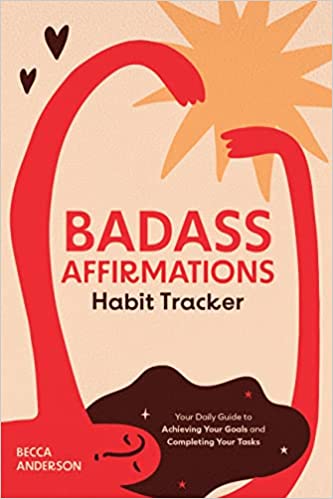 中文书名：《绝赞习惯追踪法：实现目标和完成任务的日常指南》英文书名：BADASS HABIT TRACKER: Your Daily Guide to Achieving Your Goals and Completing Your Tasks All While Kicking Ass作    者：Becca Anderson出 版 社：Mango Publishing代理公司：ANA/Conor Cheng出版时间：2023年6月代理地区：中国大陆、台湾页    数：180页审读资料：电子稿类    型：励志内容简介：了不起的习惯追踪法!贝卡·安德森是畅销书《无敌酷女孩》（Badass Affirmations）的作者，她在史蒂芬·柯维（Stephen Covey）的启发下创造了这个习惯追踪日记，她曾与史蒂芬·柯维合作，为女性打造了一系列手账日志。通过向佼佼者学习，贝卡希望你能将习惯追踪和时间管理技能提升到新的水平伴随着习惯追踪法唤醒你! 在这本书中，你会发现适用于早晨的“魔咒”，在你出门征服一天之前让思想集中。这本针对女性的励志书包含写作提示，让你在情感上做好准备，以征服你可能逃避至今的待办事项清单。在一个空间里实现生活平衡。与一般的生产力书籍不同，这本习惯追踪法书籍提供了一个完美的空间，可以在其中填写你的日常目标，创建习惯清单，并勾选待办事项。在你的创意和工作生活的各个方面与《无敌酷女孩》保持一致。在书中，你会发现：*一部习惯追踪日记，助力实现你的日常目标、健康习惯和每周待办事项*晨起仪式和日程提示，让你准备好征服每一天*一本适合世界各地的创意人士、企业家和妈妈的书如果你正在寻找适合20多岁的年轻女性的书籍，或者喜欢《无敌酷女孩》、《90天养成新习惯》（90 Day Cycle to New Habits Journal）或《3分钟积极性日志》（3 Minute Positivity Journal），你会喜欢《绝赞习惯追踪法》。作者简介：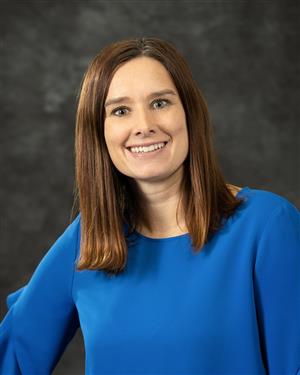 贝卡·安德森（Becca Anderson）来自俄亥俄州和肯塔基州的一个诞生了许多传教士和教师的家族。她家庭的教师背景使她成为一名女性研究学者和《了不起的女人》（The Book of Awesome Women）一书的作者。她热衷于聆听冥想、祈祷和祝福，帮助管理一个“感恩和恩典集会”，每月在她目前居住的旧金山湾区的家庭、教堂和书店聚会。贝卡·安德森认为她的精神实践帮助她从癌症中康复，并希望与任何在生活中面临困难的人分享这一经验。贝卡·安德森著有《绝佳女性之书》（The Book of Awesome Women）、《绝赞女性的最佳建议》（Badass Women Give the Best Advice）、《绝赞习惯追踪器》（Badass Habit Tracker）。《快乐思考》（Think Happy to Stay Happy）和《每日感恩》（Every Day Thankful）。她在https://thedailyinspoblog.wordpress.com/ 分享她的励志文章，建议善举。她还在https://theblogofawesomewomen.wordpress.com/ 上发表了关于“了不起的女人”的博客。谢谢您的阅读！请将回馈信息发至：程衍泽 (Conor)安德鲁﹒纳伯格联合国际有限公司北京代表处北京市海淀区中关村大街甲59号中国人民大学文化大厦1705室, 邮编：100872电 话：010-82504406手 机：13072260205（微信同号）传真：010-82504200Email: Conor@nurnberg.com.cn网址：www.nurnberg.com.cn微博：http://weibo.com/nurnberg豆瓣小站：http://site.douban.com/110577/微信订阅号：ANABJ2002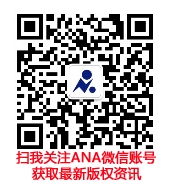 